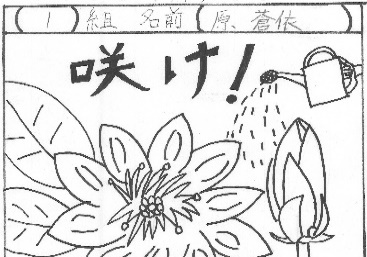 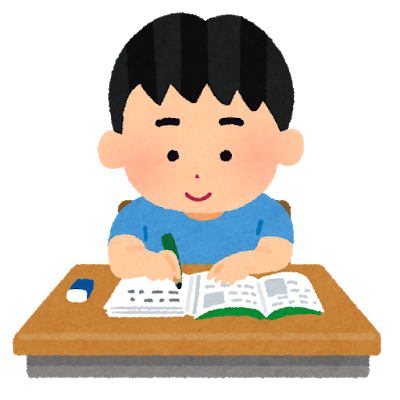 　チャレンジテストの勉強をがんばっています！　自主勉ノートに苦手な漢字を練習する子，範囲の漢字や計算の問題を自作して解いてくる子，計算スキルで間違えた問題だけをもう一度解いてくる子など，チャレンジテストに向けて，それぞれの勉強方法でがんばっている様子が見られます。ご家庭でも励ましていただけたらと思います。１６日（金）に行われた授業公開と引取訓練には，平日にもかかわらず多くの保護者の方にご参加いただき，ありがとうございました。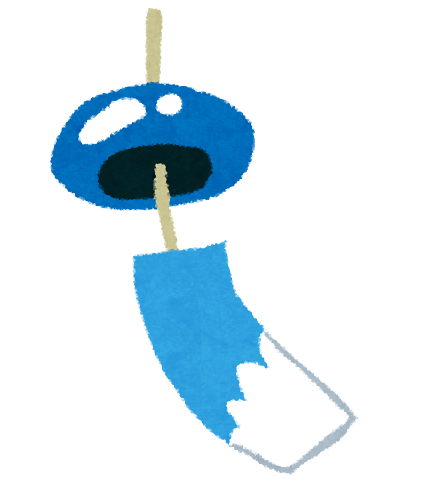 ○個人懇談会について  Sobre a reunião de pais e mestres本日，日程を配付しましたので，ご確認ください。日程の変更が必要になった場合は，担任までご連絡ください。Hoje foi distribuido a programação da reunião. Se precisar fazer alguma mudança, favor falar com o professor responsável.月 seg.火 ter.水 quar.木 quin.金  sex.土sa日d.３４５６７８９・全校朝会・（の）・卒業アルバム用個人写真撮影（午前）. Tirar foto individual para o album de formatura(de manhã)・クラブ・算数チャレンジテスト４限Prova Challenge de matemática.・６年クラスマッチ５・６限・（の）１０１１１２１３１４1５１６・（の）・Ｂ日課Horário B・通訳個人懇談会Reunião de Pais e mestres・校内絵画作品展（～１９日）Exposição de trabalho desenho・Ｂ日課Horário B・通訳個人懇談会Reunião de Pais e mestres・国語チャレンジテストProva challenge de kokugo. ・Ｂ４日課Horário B・個人懇談会Reunião de Pais e mestres１７１８1９２０２１２２２３・海の日 Feriado・Ｂ４日課Horário B・個人懇談会Reunião de Pais e mestres・Ｂ４日課Horário B・個人懇談会Reunião de Pais e mestres・給食終了Término da merenda. ・Ｂ３日課Horário B3・１学期終業式 Término do 1° período escolar.・夏季休業開始 Início das férias・サマースクール（～８/２）Summer School até o dia 02/08２４2５2６2７２８2９３０３１８/１２３４５６・全校出校日 Dia de vir a escola